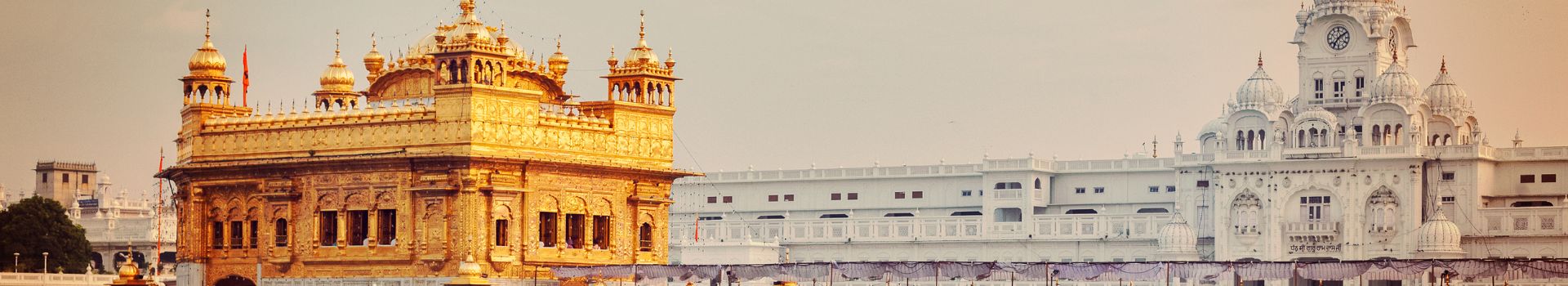 ITINERARIO DE VIAJE:Día 1	DelhiLlegada al aeropuerto, asistencia y traslado al hotel. Alojamiento.Día 2	DelhiDesayuno.  Por la mañana visita de Jama Masjid, la mezquita más grande de la India,  en  pleno corazón del viejo Delhi. Más tarde nos acercamos al Raj Ghat, lugar donde fue incinerado Gandhi,  para continuar con una panorámica de los edificios gubernamentales a lo largo del Raj Path y la imponente Puerta de la India. También visitaremos el Templo de Birla y el . Para completar nuestro recorrido visitamos el impresionante Minarete de Qutub de 72 mts. de altura. Cena. Alojamiento. Día 3	Delhi – JaipurDesayuno.  Salida por carretera hacia Jaipur, la "Ciudad Rosa" donde se encuentra la emblemática fachada del Palacio de los Vientos. Llegada y check-in en el hotel.  Sobre las 15:30, foto parada en el Museo Albert Hall y a continuación visitaremos el Templo Birla. Cena. Alojamiento. Día 4	Jaipur – Amer – Jaipur Desayuno. Visitaremos Amber, que desde la carretera nos brinda una imagen espectacular.  Subimos hasta su palacio fortificado en elefante. Palacio pabellones están adornados con pinturas y filigranas de mármol. De regreso a Jaipur nos acercaremos al Palacio del Maharajá y a sus museos.  También nos sorprenderán los colosales instrumentos del Observatorio de Jai Singh. Cena. Alojamiento. Día 5	 Jaipur – Abhaneri – Fathepur – Sikri - AgraDesayuno.  Salida por la mañana hacia Agra visitando en ruta el pozo escalonado de Abhaneri y Fatehpur Sikri, capital imperial paralizada en el tiempo.  Fue la última ciudad construida por Akbar y abandonada aparentemente por falta de agua. Continuamos hacia Agra,  ciudad  que alternaba con Delhi la capitalidad del Imperio Mogol.  Cena. Alojamiento. Día 6	 Agra – Delhi Desayuno. Visita del Taj Mahal,  que  con una perfección arquitectónica insuperable cautiva a quienes lo contemplan. A continuación, visitaremos el Fuerte Rojo de Agra, a orillas del río Yamuna, en pleno centro de la ciudad. Refleja la arquitectura india bajo tres emperadores Mogoles: Akbar, Jehangir y Shah Jahan. A continuación, salida hacia Delhi. Llegada y check-in en el hotel.  Cena. Alojamiento. Día 7	Delhi – Katmandú Desayuno. Traslado al aeropuerto de Delhi para coger el avión con destino Katmandú. Llegada a Katmandú y traslado al hotel. Pueden visitar barrio Thamel por cuenta propia, aquí hay varios bares, tiendas, etc. Cena. Alojamiento. Día 8	Katmandú – Swayambunath – Patan Desayuno. Por la mañana visita de Katmandú. Nos acercaremos al Palacio de la Kumari. Más tarde visita a la Stupa de Swayambunath.  Continuación a Patan y visita del Conjunto palaciego. Cena. Alojamiento.Día 9	Katmandú – Bodhnath – Pashupatinath - BhaktapurDesayuno. Por la mañana visita de Bodhnath, una de las estupas más grandes del mundo. También visitaremos los templos de Pashupatinath, uno de los templos más importante de la religión hindú dedicado al dios shiva. Aquí podemos ver la incineración de los cadáveres a la orilla del rio Bagmati.  A continuación, excursión a la ciudad medieval de Bhaktapur. Cena. Alojamiento.Día 10	 Katmandú – Delhi Desayuno. Salida en avión a Delhi para conectar con el vuelo de regreso. Fin De Los Servicios.HOTELES PREVISTOS O SIMILARES:PRECIO POR PERSONA EN USD:EL PRECIO INCLUYE:Traslados aeropuerto – hotel – aeropuerto en servicio regular 3 noches de alojamiento en Delhi, 2 en Jaipur, 1 en Agra, 3 en Katmandú.9 desayunos, 8 cenas.Todas las visitas son autocar o minibús con aire acondicionado en servicio compartido.Todas las entradas mencionadas incluidas.Paseo en elefante en Japiur, o en Jeep si no puede ser elefante.Entradas en los monumentos según programa.Seguro de viaje con cobertura COVIDAsistencia 24hrs. Guías de habla Hispana acompañante hasta Agra, guía local de habla hispana en Katmandú.Entradas en los monumentos.Tarifa aérea Delhi / Katmandú / Delhi (sujeta a modificación) en clase turista. Incluye tasas, suplemento incremento de combustible hasta la fecha de confirmaciónImpuestos locales y el service tax, aplicados en estos momentos.EL PRECIO NO INCLUYE: Tarifa aérea y tasas de aeropuerto.Gastos personales como bebidas, propinas, visados, seguros, lavandería, así como llamadas telefónicas.Ningún gasto derivado de problemas ajenos a la organización como desastres naturales, accidentes, evacuación médica, cancelación de vuelos, demoras o cambios de horario etcCualquier otro servicio que no haya sido especificado como "incluido"NOTAS IMPORTANTES:Al no ser un país hispano parlante, hay un número limitado de personas de habla castellana por lo que los traslados de salida serán siempre con representante de habla inglesa, y ocasionalmente el de llegada también se podrá realizar    con representante en dicho idioma.El visado de Nepal se puede sacar en el aeropuerto de Katmandú a pago directo.El tramo Agra / Delhi por carretera suele ser sin guía Hay un limitado número de elefantes con licencia en el Fuerte Amber y por la nueva normativa en vigor, un elefante solo puede realizar más de 4 rotaciones cada mañana y llevar solo 2 pasajeros (hasta hace poco, llevaban 4). Eso significa que los Sres pasajeros deben madrugar para llegar pronto, guardar colas ya que no se puede reservar los elefantes.A pesar de los esfuerzos, a veces no hay suficientes elefantes para el creciente número de viajeros. En dicha situación, nos vemos obligados a utilizar los jeeps como alternativa, para subir al Fuerte. Rogamos informen a sus clientes para evitar mal entendidos / confusión.En caso de desviación de las maletas, se ha de ir al aeropuerto a recuperarlas y pasar por la aduana (no es como en Europa que la compañía aérea se lo entrega al pasajero en su hotel / domicilio). La recuperación del equipaje desviado no está incluida en el precio de los tours. Cualquier servicio adicional durante el viaje debe ser pagado por el cliente. Si en algún caso Vds. desean extender un crédito parcial o completo, deberán pedirlo con antelación, por escrito y emitir un bono separado por este concepto.Es responsabilidad del pasajero proveerse de los pasaportes o documentos de migración requeridos por las autoridades de los Estados Unidos Mexicanos y de los países de destino o de tránsito, tales como visas, permisos sanitarios, permisos notariados para menores viajando solos o con un tutor, etc. Tourmundial brindará asesoría y apoyo para le gestión de todos los documentos necesarios.Obligatorio llevar la visa electrónica impresa.  Los ciudadanos mexicanos requieren visa, se puede tramitar en línea y deben traerla impresa. Visa electrónica: https://www.evisa.gov.tr/es/La vigencia de su pasaporte deberá tener mínimo seis meses a partir de la fecha de la finalización de su viaje.En este momento a todos los pasajeros y los turistas que entren al territorio turco, 72 horas antes de la llegada a Turquía, se debe llenar un formulario en: https://register.health.gov.tr/. Al terminar, recibirán un documento con un código QR, el cual deben traer a mano o impreso, ya que lo solicitarán en el check-in en los aeropuertos, a la llegada a Turquía y en diferentes momentos durante su estadía (algunos restaurantes o centros comerciales lo piden, si no se tiene, no se les permitirá la entrada).El orden de los servicios previstos mencionados en este itinerario podría modificarse en función de la disponibilidad terrestre o condiciones climáticas del lugar, pero siempre serán dadas conforme fueron adquiridas.Los horarios de registro de entrada (Check-In) y salida (Check Out) de los hoteles están sujetos a las formalidades de cada hotel, pudiendo tener los siguientes horarios: Check In 14:00 Hrs. y Check Out 12:00 Hrs. (Mañana). En caso de que la llegada fuese antes del horario establecido, existe la posibilidad de que la habitación no sea facilitada hasta el horario correspondiente. Si su avión regresa por la tarde, el hotel podrá mantener sus pertenencias.Los servicios de traslados y excursiones en esta cotización son otorgados como servicios regulares, estos servicios están sujetos a horarios preestablecidos y se brindan junto a otros pasajeros. Consulte los precios en servicio privado.Operación a partir de mínimo 2 personas.El itinerario está sujeto a cambios dependiendo de los vuelos confirmados, condiciones climáticas y en las carreteras.El Gran Bazar está cerrado durante todo el período de las fiestas religiosas  (mayo 2,3,4 y julio 9,10,11,12), 29 de octubre, 15 de julio y los domingos .El Mercado de las Especias (Bazar Egipcio) está cerrado durante todo el período de las fiestas religiosas (mayo 2,3,4 y julio 9,10,11,12), 29 de octubre y los 15 de julio. Durante la celebración de ferias , fiestas religiosas y nacionales las visitas y excursiones podrán ser desviadas Tourmundial México se reserva el derecho de cambiar las tarifas en caso de que el coste del carburante incremente de un 10% o más en el periodo del contrato.Aplica suplemento para traslados desde y/o hasta el aeropuerto en horario nocturno. Consulte.AVISO DE PRIVACIDAD:En cumplimiento por lo dispuesto en el artículo 15 de la Ley Federal de Protección de datos Personales en Posesión de los Particulares (LFPDPPP), le informamos que  sus datos personales que llegase a proporcionar de manera libre y voluntaria a través de este o cualquier otro medio estarán sujetos a las disposiciones del Aviso de Privacidad de Tourmundial el cual puede ser consultado en el sitio web: www.tourmundial.mxVIGENCIA DEL 03 DE JUNIO AL 03 DE ABRIL  2024El presente documento es de carácter informativo, más no una confirmación.INDIA & NEPAL Visitando:	Delhi - Jaipur - Agra - Katmandú Salidas:	lunes, miércoles, sábado  Duración:	10 días / 9 noches (opera mínimo con 2 personas)Alimentos:          9 desayunos, 8 cenasCiudadTurista Primera SuperiorDELHI Ikhaya Holiday InnThe Suryaa JAIPUR Crimson ParkRamada    Radisson/LalitAGRAHoward FernRamadaJaypee PalaceKATMANDUGhangri Tibet Intern    Soaltee/Hyatt          Categoría: Turista Categoría: Turista Categoría: Turista Salidas: lunes, miércoles, sábadoSencillaDoble20/Septiembre/23 – 03/Abril /24 USD 2,126USD 1,640Categoría: PrimeraCategoría: PrimeraCategoría: PrimeraSalidas: lunes, miércoles, sábadoSencillaDoble20/Septiembre/23 – 03/Abril /24USD 2,418USD 1,793Categoría: Superior Categoría: Superior Categoría: Superior Salidas: lunes, miércoles, sábadoSencillaDoble20/Septiembre/23 – 03/Abril /24USD 2,737USD 1,973POLÍTICAS DE CANCELACIÓN40 Días antes de la fecha de salida para cambios y/o cancelaciones sin Cargo 39-20 Días antes de la fecha de salida será el 50% de cargos 19 Días antes de la fecha de salida será l 100% de cargos Una vez emitidos los boletos aéreos son:NO reembolsables, NO endosables, NO permiten cambio de fecha y/o nombre